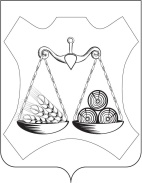 АДМИНИСТРАЦИЯ ОЗЕРНИЦКОГО СЕЛЬСКОГО ПОСЕЛЕНИЯСЛОБОДСКОГО РАЙОНА КИРОВСКОЙ ОБЛАСТИПОСТАНОВЛЕНИЕ06.03.2023                                                                                                      № 27п.Центральный    На основании Решения Озерницкой сельской Думы от 21.02.2023 № 7/20 «О направлении свободных остатков на 01.01.2023 год», от 21.02.2023 № 7/21 «О внесении изменений в решение Озерницкой сельской Думы от 14.12.2022  № 5/15  «О бюджете Озерницкого сельского поселения на 2023 год и плановый период 2024-2025 годов» администрация Озерницкого сельского поселения  ПОСТАНОВЛЯЕТ:               1. Внести изменения в программу «Развитие муниципального управления в Озерницком сельском поселении», утвержденную постановлением администрации Озерницкого сельского поселения от 23.12.2022 № 130              1.1. «Расходы на   реализацию  Программы»   раздела 3 Программы  «Обобщенная характеристика мероприятий муниципальной программы» читать в новой редакции:    	                                                                               таблица № 2Объемы финансирования программы уточняются ежегодно при формировании бюджета поселения на очередной финансовый и плановый период.           1.2. «Прогнозная (справочная) оценка ресурсного обеспечения реализации программы за счет всех источников финансирования» раздела 3 Программы  «Обобщенная характеристика мероприятий муниципальной программы» читать в новой редакции:                                                                                                          Таблица № 3             2. Настоящее постановление вступает в силу с момента его  опубликования в официальном издании поселения «Информационный бюллетень»              3. Контроль за выполнением настоящего постановления оставляю за собойГлава администрацииОзерницкого сельского поселения    И.И.ФоминыхО внесении изменений в программу «Развитие муниципального управления в Озерницком сельском поселении»№п/пМероприятияОтветственный исполнительСумма финансирования мероприятияСумма финансирования мероприятияСумма финансирования мероприятияИсточники финансирования№п/пМероприятияОтветственный исполнитель202320242025Источники финансирования1Осуществление первичного воинского учета на территориях, где отсутствуют военные комиссариатыСпециалист администрации129,8135,8140,7Средства местного бюджета2Глава муниципального образованияСпециалист администрации675,0675,0675,0Средства местного бюджета3Администрация поселенияСпециалист администрации2169,12185,32083,3Средства местного бюджета4Мероприятия по другим общегосударственным вопросамСпециалист администрации86,7104,6216,6Средства местного бюджета5Мероприятия в сфере социальной политикиСпециалист администрации139,8139,8139,8Средства местного бюджетаСтатусНаименование программы, отдельного мероприятияИсточники финансированияОценка расходов (тыс. рублей)Оценка расходов (тыс. рублей)Оценка расходов (тыс. рублей)Оценка расходов (тыс. рублей)Оценка расходов (тыс. рублей)СтатусНаименование программы, отдельного мероприятияИсточники финансирования2021 годбазовый2022  год оценка2023 год оценка2024 год план2025 год планпрограмма«Развитие муниципального управления Озерницкого сельского поселения»ВСЕГО2670,73042,63200,43240,53255,4программа«Развитие муниципального управления Озерницкого сельского поселения»Местный бюджет2670,73042,63200,43240,53255,4